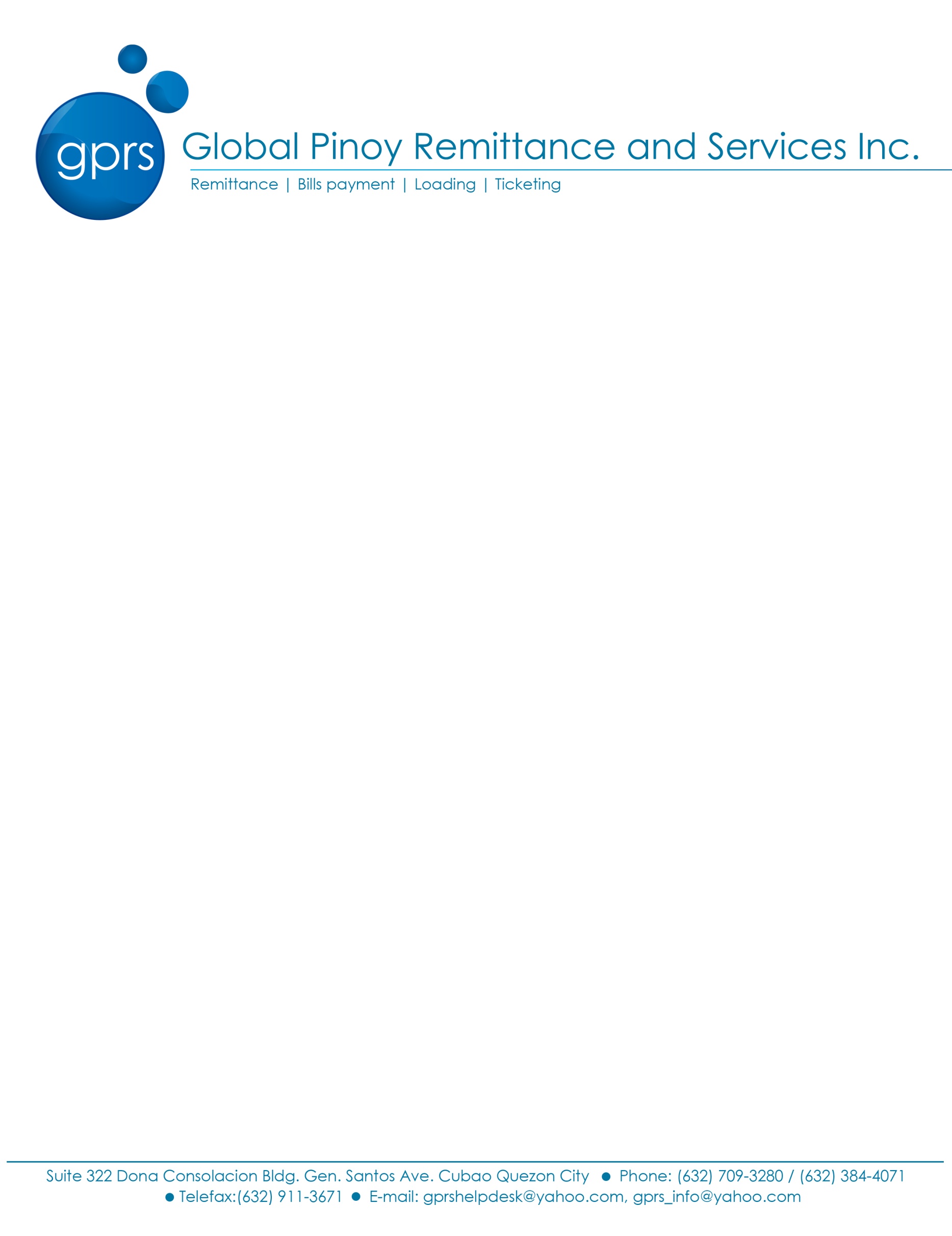 ______________Mr. Emmanuel B. PascualCEO/PresidentGlobal Pinoy Remittance and ServicesRm.322 Consolacion BuildingGeneral Santos Avenue, CubaoQuezon CityDear Sir,We hereby signify our intention to be considered a Franchisee of your very own Global Pinoy Remittance and Services Inc.We intent to operate business at this address __________________________________.Attached are supporting documents that might serve the purposes.Hoping for your favorable responseThe blessing of Lord Jesus Christ be showed upon us.Respectfully yours,_________________Applicant